Энгельсский технологический институт (филиал) ФГБОУ ВО «Саратовский государственный технический университет имени Гагарина Ю.А.»Кафедра «Технология и оборудование химических, нефтегазовых и пищевых производств»РАБОЧАЯ ПРОГРАММА по дисциплинеБ.1.3.3.1 «Антикоррозионные материалы и покрытия»Направление подготовки 22.03.01 «Материаловедение и технологии материалов»Профиль 4 «Материаловедение, экспертиза материалов и управление качеством»Квалификация выпускника: БАКАЛАВРформа обучения – очная	курс – 3семестр – 5зачетных единиц – 5всего часов – 180в том числе:лекции – 32коллоквиумы – нетпрактические занятия – 16лабораторные занятия – 16самостоятельная работа – 116экзамен –  5 семестрзачет − нет РГР – неткурсовая работа –  неткурсовой проект – нетконтрольная работа –нет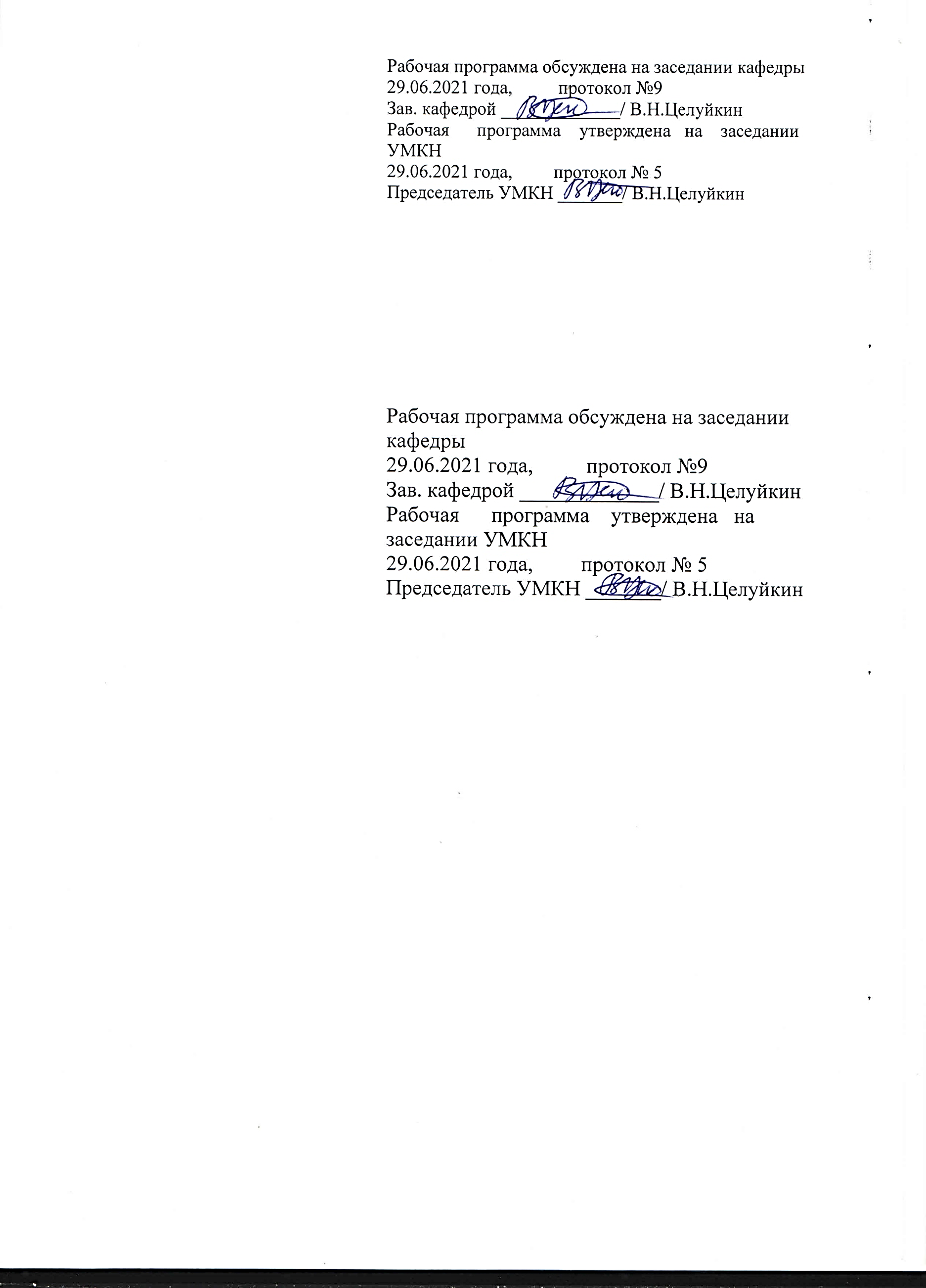 Энгельс 2021Цели и задачи освоения дисциплиныЦелью освоения дисциплины Б.1.3.3.1 «Антикоррозионные материалы и покрытия» является изучение бакалаврами теоретических основ коррозионных процессов, способов защиты материалов от коррозионного разрушения для обоснования выбора и получения антикоррозионных материалов и покрытий.Задачи изучения дисциплины состоят: - в освоении теоретических основ процессов коррозионного разрушения материалов;- в освоении процессов химического и электрохимического модифицирования поверхности металлических изделий с целью придания антикоррозионных свойств;- в освоении методов противокоррозионной защиты.Место дисциплины в структуре ОПОП ВОДисциплина Б.1.3.3.1 «Антикоррозионные материалы и покрытия» относится к дисциплинам по выбору ОПОП ВО.Для ее освоения необходимы знания по дисциплинам учебного плана подготовки бакалавров, предшествующих указанной дисциплине: Б.1.1.7 “Химия”, Б.1.1.13 “Материаловедение”, Б.1.1.15 “Физическая химия”, Б.1.2.7 “Всеобщее управление качеством”, Б.1.2.8 “Основы технологического регулирования”. Изучение дисциплины идет параллельно с освоением таких дисциплин как Б.1.1.17 «Метрология, стандартизация и сертификация», Б.1.2.11 «Физико – химия материалов», Б.1.3.5.1 «Основы электрохимических технологий», Б.1.3.8.1 «Электрохимическая оценка качества материалов».   Требования к результатам освоения дисциплиныИзучение дисциплины направленно на формирование следующих компетенций: ПК - 4 - способностью использовать в исследованиях и расчетах знания о методах исследования, анализа, диагностики и моделирования свойств веществ (материалов), физических и химических процессах, протекающих в материалах при их получении, обработки и модификации; ПК - 6 – способностью использовать на практике современные представления о влиянии микро- и нано- структуры на свойства материалов, их взаимодействии с окружающей средой, полями, частицами и излучениями;ПК – 11 – способностью применять знания об основных типах современных неорганических и органических материалов, принципах выбора материалов для заданных условий эксплуатации с учетом требований технологичности, экологичности, надежности и долговечности, экологических последствий их применения при проектировании высокотехнологических процессов.         В результате освоения дисциплины обучающийся должен: Знать: физические и химические процессы при получении антикоррозионных материалов и покрытий и их эксплуатации; Уметь: применить знания по методам противокоррозионной защиты при обосновании выбора материалов и покрытий в заданных режимах эксплуатации;Владеть: способностью использовать на практике современные представления о структуре и свойствах материалов для обеспечения надежности, долговечности эксплуатации материалов. 